ПРИЛОЖЕНИЕ № 1 к письму управления по труду и занятости населения Нижегородской областиИнструкция по подаче заявки на обучение через информационно-аналитическую систему «Общероссийская база вакансий «Работа в России»На стартовой странице информационно-аналитической системы «Общероссийская база вакансий «Работа в России» (https://trudvsem.ru) (далее – портал «Работа в России») размещен информационный баннер «Пройдите обучение в рамках федерального проекта «Содействие занятости». 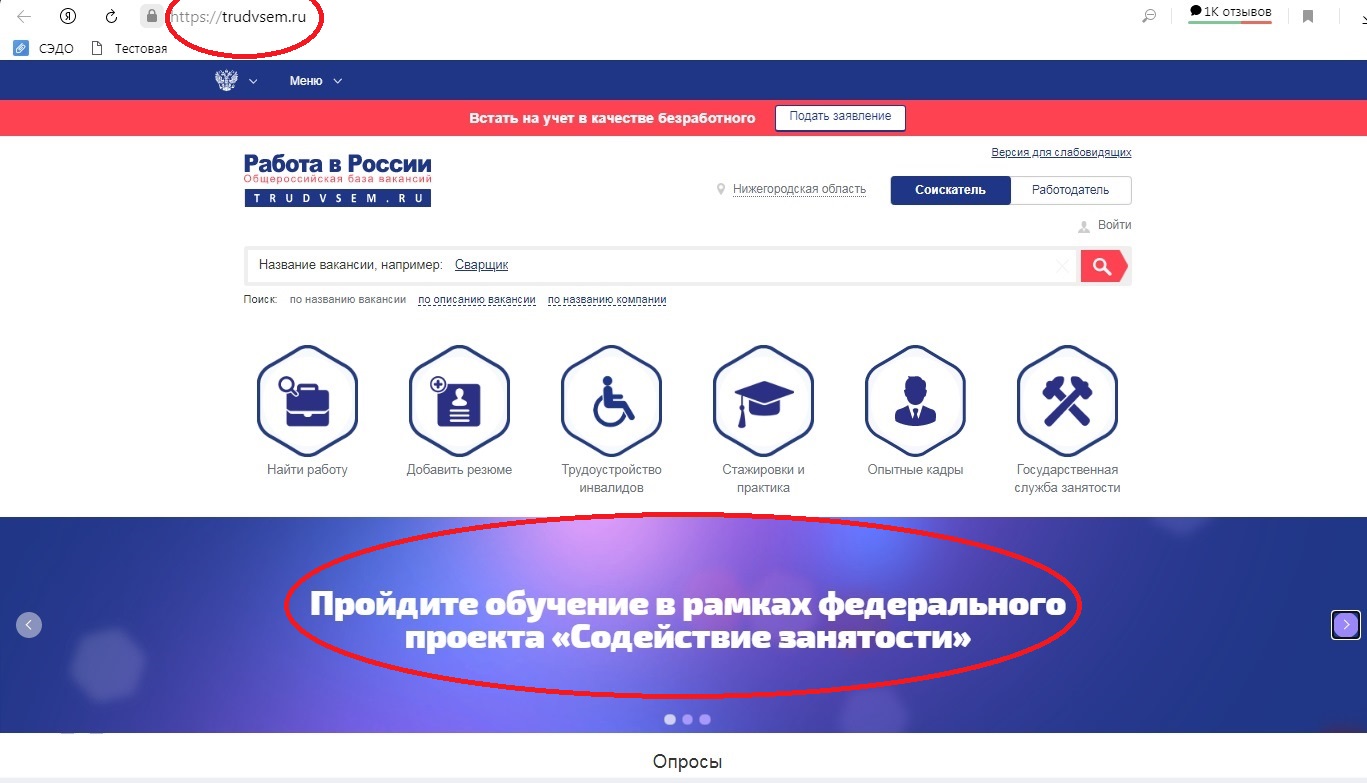 Ссылка на данный раздел также содержится на главной странице сайта управления по труду и занятости населения Нижегородской области (https://czn.nnov.ru/) 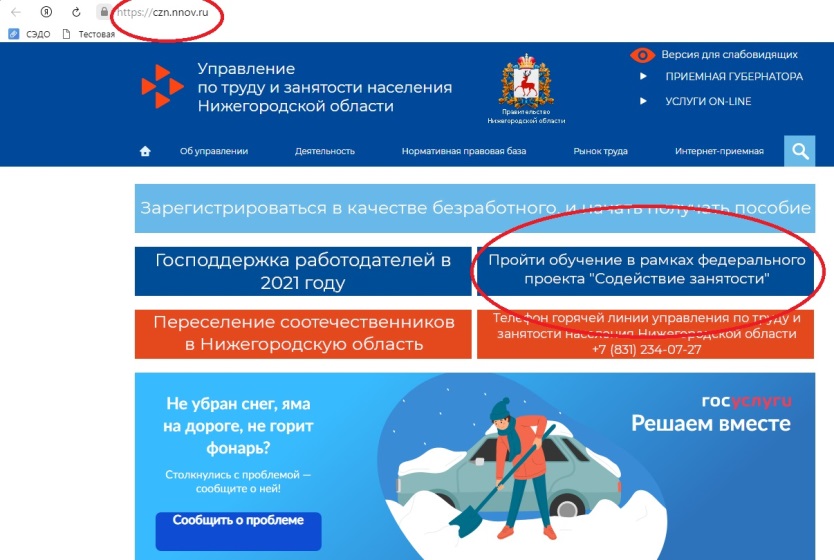 При открытии ссылки можно получить сводную информацию о проекте, а также записаться на обучение (Кнопка «Записаться на обучение»). 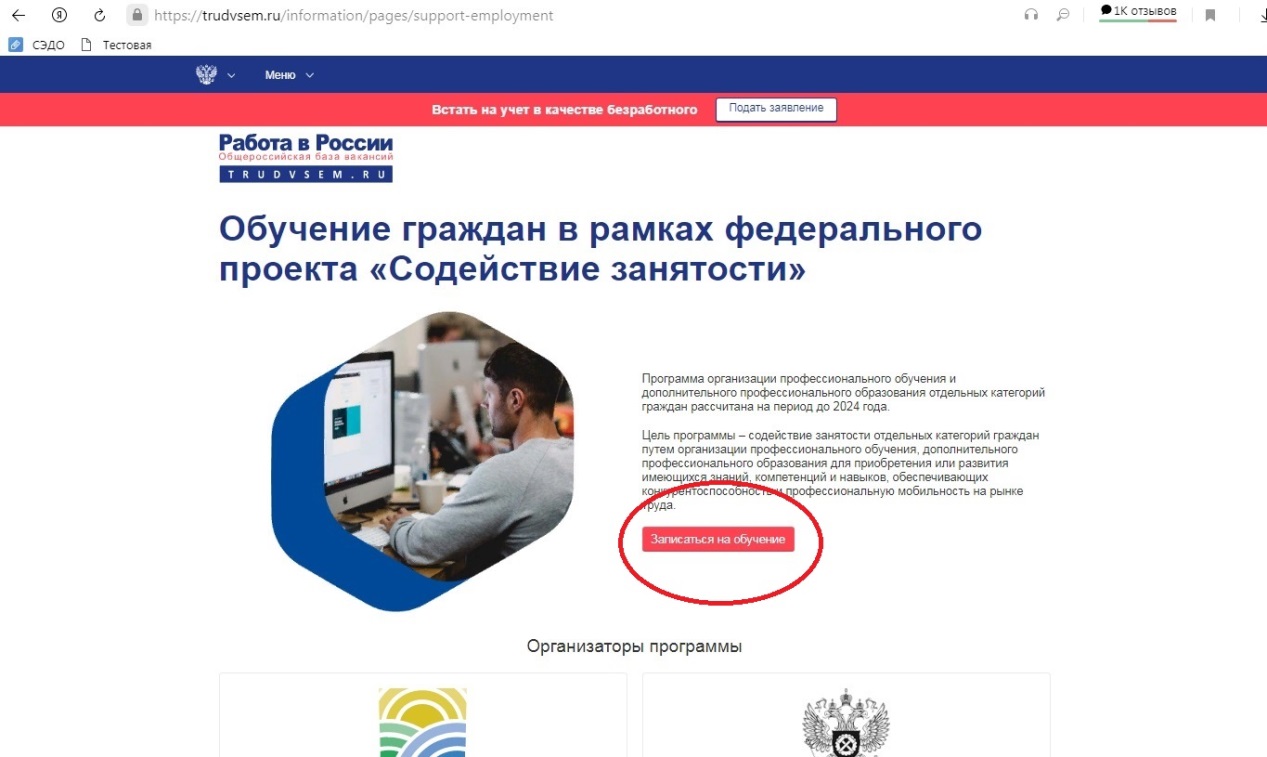 Заявка на участие подается гражданином самостоятельно. Для просмотра актуальных образовательных компетенций необходимо авторизоваться на сайте через портал Государственных Услуг (если ранее гражданин не был зарегистрирован на портале необходимо дополнительно пройти регистрацию). 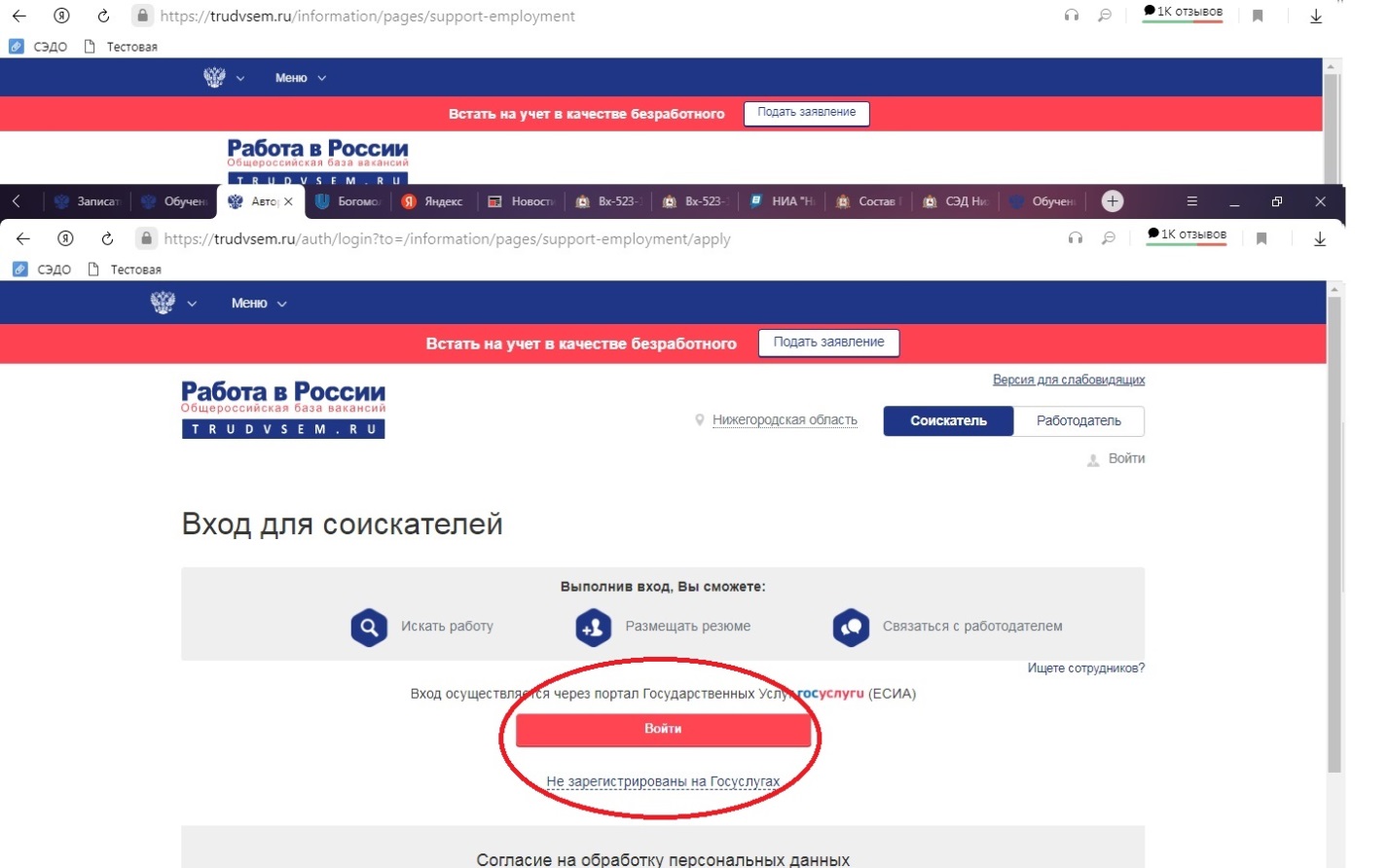 Следующим шагом требуется выбрать:категорию, к которой относится гражданин, регион обучения для подбора доступной для прохождения программы обучения, формат обучения (очный или дистанционный, если это предусмотрено программой),компетенцию - одно из направлений профессионального обучения, либо дополнительного профессионального образования (для лиц, получающих или имеющих среднее профессиональное и (или) высшее образование). 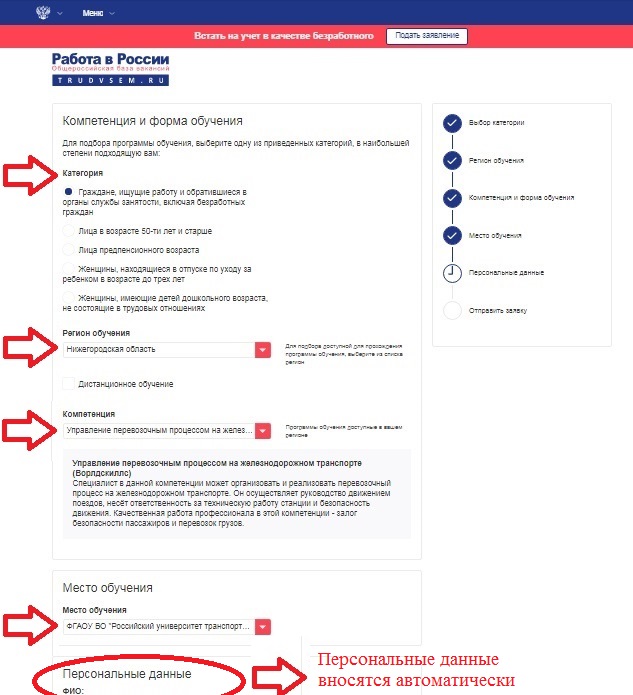 Персональные данные, позволяющие идентифицировать гражданина (ФИО, СНИЛС, дата рождения, контактные данные), вносятся в карточку заявителя автоматически. Для завершения формирования заявки и для ее регистрации в системе необходимо нажать кнопку «Отправить заявку».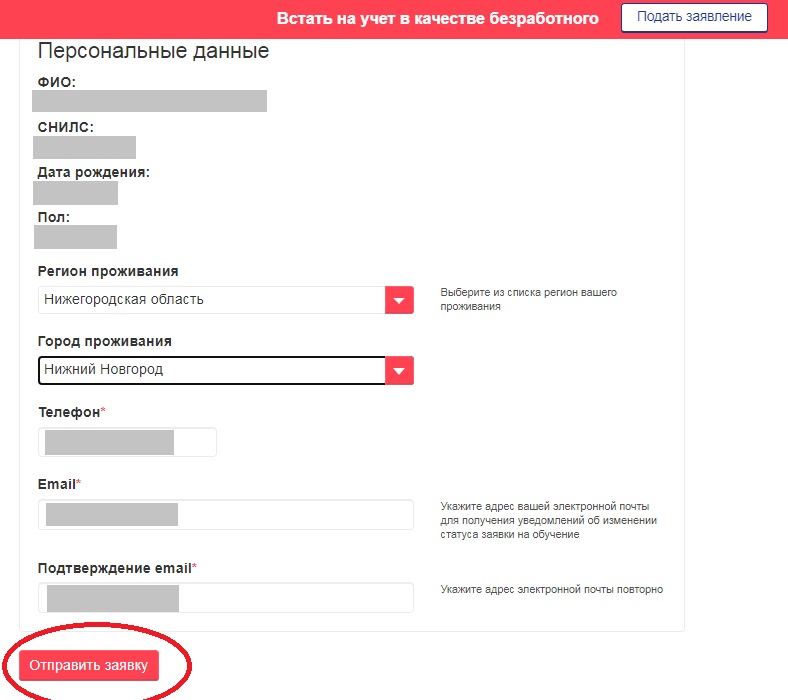 В связи с тем, что приоритетной задачей проекта является содействие занятости отдельных категорий граждан, федеральные операторы до начала обучения заключают трехсторонние или двухсторонние договоры, предусматривающие обязательства, связанные с трудоустройством обучающегося. трехсторонние договоры заключаются между организацией, осуществляющей образовательную деятельность, участником мероприятий и работодателем, двухсторонние предусматривают обязательства обучаемого после приобретения соответствующих навыков и знаний зарегистрироваться в качестве индивидуального предпринимателя, крестьянского (фермерского) хозяйства, юридического лица или начать применять специальный налоговый режим «Налог на профессиональный доход» (между организацией, осуществляющей образовательную деятельность, и участником мероприятий). ПРИЛОЖЕНИЕ № 2к письму управления по труду и занятости населенияНижегородской областиПеречень компетенций и направлений подготовки, реализуемых федеральными операторами в рамках проектаПРИЛОЖЕНИЕ № 3 к письму управления по труду и занятости населения Нижегородской областиПеречень рекомендованных документов для отнесения граждан к категориям ищущих работу и обратившихся в органы службы занятости, включая безработных; в возрасте 50-ти лет и старше; предпенсионного возраста; женщин, находящихся в отпуске по уходу за ребенком в возрасте до трех лет; женщин, не состоящих в трудовых отношениях и имеющихдетей дошкольного возрастаГраждане, ищущие работу и обратившиеся в органы службы занятости:Паспорт гражданина Российской Федерации или документ его замещающий;Справка о состоянии на учете в ЦЗН. Данную справку можно получить: - в электронном виде на интерактивном портале управления по труду и занятости населения Нижегородской области (https://zan.nnov.ru/, раздел получение справок), - лично, обратившись в ЦЗН,- почтой.Безработные граждане:Паспорт гражданина Российской Федерации или документ его замещающий;Копия трудовой книжки или документ ее замещающий; Справка о состоянии на учете в ЦЗН. Данную справку можно получить: - в электронном виде на интерактивном портале управления по труду и занятости населения Нижегородской области (https://zan.nnov.ru/, раздел получение справок), - лично, обратившись в ЦЗН,- почтой.Граждане в возрасте 50-ти лет и старше:Паспорт гражданина Российской Федерации или документ его замещающий.Граждане предпенсионного возраста:Паспорт гражданина Российской Федерации или документ его замещающий;Справка об отнесении к категории предпенсионера из Пенсионного фонда Российской Федерации.Женщины, находящиеся в отпуске по уходу за ребенком в возрасте до трех лет:Паспорт гражданина Российской Федерации или документ его замещающий;Копия документа, связанного с работой и подтверждающего нахождение в отпуске по уходу за ребенком до достижения им возраста трех лет (в том числе до 1,5 лет);Свидетельство о рождении ребенка;Женщины, не состоящие в трудовых отношениях и имеющие детей дошкольного возрастаПаспорт гражданина Российской Федерации или документ его замещающий;Свидетельство о рождении ребенка;Справка об отсутствии статуса индивидуального предпринимателя, формирующаяся на основании данных ЕГРИП из Федеральной налоговой службы;Справка (извещение) о состоянии лицевого счета из Пенсионного фонда Российской Федерации (в данном документе видно, что отсутствуют страховые поступления).КомпетенцияОбразовательная организацияОператорСфера общественного питанияСфера общественного питанияСфера общественного питанияКондитерское делоГБОУ ВО "Нижегородский государственный инженерно-экономический университет"ВорлдскиллсПоварское дело ГБОУ ВО "Нижегородский государственный инженерно-экономический университет"ВорлдскиллсПоварское дело ГБПОУ "Перевозский строительный колледж"ВорлдскиллсРесторанный сервисГБОУ ВО "Нижегородский государственный инженерно-экономический университет"ВорлдскиллсБытовое обслуживание Бытовое обслуживание Бытовое обслуживание Парикмахерское искусствоГБПОУ "Дзержинский индустриально-коммерческий техникум"ВорлдскиллсПарикмахерское искусствоГБПОУ "Нижегородский колледж малого бизнеса"ВорлдскиллсПарикмахерское искусствоГБПОУ "Перевозский строительный колледж"ВорлдскиллсСоциальная работаГБПОУ "Перевозский строительный колледж"ВорлдскиллсСпециализированные строительные работыСпециализированные строительные работыСпециализированные строительные работыСварочные технологииГБПОУ "Выксунский металлургический колледж им. А. А. Козерадского"ВорлдскиллсОбработка листового металлаГБПОУ "Шахунский колледж аграрной индустрии"ВорлдскиллсТокарные работы на станках ЧПУГБПОУ "Выксунский металлургический колледж им. А. А. Козерадского"ВорлдскиллсТокарные работы на станках ЧПУГБПОУ "Дзержинский технический колледж"ВорлдскиллсФрезерные работы на станках ЧПУГБПОУ "Дзержинский технический колледж"ВорлдскиллсЭлектромонтажГБПОУ "Выксунский металлургический колледж им. А. А. Козерадского"ВорлдскиллсЭлектромонтажГБПОУ "Перевозский строительный колледж"ВорлдскиллсОблицовка плиткойГБПОУ "Дзержинский индустриально-коммерческий техникум"ВорлдскиллсОблицовка плиткойГБПОУ "Кулебакский металлургический колледж"ВорлдскиллсОблицовка плиткойГБПОУ "Перевозский строительный колледж"ВорлдскиллсКирпичная кладкаГБПОУ "Перевозский строительный колледж"ВорлдскиллсСухое строительство и штукатурные работыГБПОУ "Перевозский строительный колледж"ВорлдскиллсГеопространственные технологииГБПОУ "Перевозский строительный колледж"ВорлдскиллсРемонт и обслуживание легковых автомобилейРемонт и обслуживание легковых автомобилейРемонт и обслуживание легковых автомобилейКузовной ремонтГБПОУ "Дзержинский индустриально-коммерческий техникум"ВорлдскиллсКузовной ремонтГБПОУ "Нижегородский автотранспортный техникум"ВорлдскиллсРемонт и обслуживание легковых автомобилейГБПОУ "Лукояновский Губернский колледж"ВорлдскиллсИнформационные технологииИнформационные технологииИнформационные технологииГрафический дизайнГБПОУ "Дзержинский педагогический колледж"ВорлдскиллсВеб-дизайн и разработкаГБПОУ "Нижегородский губернский колледж"ВорлдскиллсВеб-дизайнННГУ им. Н.И. ЛобачевскогоТГУПрограммные решения для бизнесаГБПОУ "Нижегородский радиотехнический колледж"ВорлдскиллсРазработка мобильных приложенийГБПОУ "Нижегородский радиотехнический колледж"ВорлдскиллсИнформационные технологииННГУ им. Н.И. ЛобачевскогоТГУМаркетинг в социальных сетяхННГУ им. Н.И. ЛобачевскогоТГУМетоды и средства обеспечения информационной безопасности (онлайн-программа)Национальный исследовательский Томский государственный университетТГУ Проектировщик развивающей образовательной среды и программ дополнительного образования (онлайн-программа)Национальный исследовательский Томский государственный университетТГУ Профессия Project Manager в IT (онлайн-программа)Национальный исследовательский Томский государственный университетТГУ Библиотечное делоБиблиотечное делоБиблиотечное делоОт буквы до цифры: новые компетенции в библиотечном деле (онлайн-программа)Национальный исследовательский Томский государственный университетТГУ Реставрация книг и листовых материалов (онлайн-программа)Национальный исследовательский Томский государственный университетТГУ Сфера сельского хозяйства Сфера сельского хозяйства Сфера сельского хозяйства Эксплуатация сельскохозяйственных машинГБПОУ "Лукояновский Губернский колледж"ВорлдскиллсЭксплуатация сельскохозяйственных машинГБПОУ "Шахунский колледж аграрной индустрии"АгрономияГБПОУ "Шахунский колледж аграрной индустрии"ВорлдскиллсСельскохозяйственные биотехнологииГБПОУ "Шахунский колледж аграрной индустрии"ВорлдскиллсСити-фермерствоГБПОУ "Шахунский колледж аграрной индустрии"ВорлдскиллсВетеринария ГБПОУ "Шахунский колледж аграрной индустрии"ВорлдскиллсБухгалтерский учет Бухгалтерский учет Бухгалтерский учет Бухгалтер коммерческой организации ННГУ им. Н.И. ЛобачевскогоТГУБухгалтерский учет в программе 1С Бухгалтерия 8.3. (пользовательский режим)Дзержинский филиал РАНХиГСРАНХиГСКурсы 1С: бухгалтерияННГУ им. Н.И. ЛобачевскогоТГУ1С: Предприятие (1С: Бухгалтерия, 1С: Управление торговлей, 1С: Зарплата и управление персоналом)Дзержинский филиал РАНХиГСРАНХиГСДелопроизводство, кадровое обеспечениеДелопроизводство, кадровое обеспечениеДелопроизводство, кадровое обеспечениеДокументационное обеспечение деятельности организации (делопроизводитель, секретарь общего профиля) (онлайн-программа)Национальный исследовательский Томский государственный университет ТГУ Документационное обеспечение управленияДзержинский филиал РАНХиГСРАНХиГСДокументационное обеспечение управленияНижегородский институт управления – филиал РАНХиГСРАНХиГСКадровое администрирование (Онлайн-программа)Национальный исследовательский Томский государственный университетТГУ Менеджмент организацииНижегородский институт управления – филиал РАНХиГСРАНХиГСУправление персоналом: современные подходы и технологииНижегородский институт управления – филиал РАНХиГСРАНХиГСУправление персоналомНижегородский институт управления – филиал РАНХиГСРАНХиГСУправление персоналом современной организации (онлайн-программа)Национальный исследовательский Томский государственный университет ТГУ Педагогическая деятельностьПедагогическая деятельностьПедагогическая деятельностьДошкольное воспитание ГБПОУ «Дзержинский педагогический колледж»ВорлдскиллсПреподавание в младших классахГБПОУ "Нижегородский губернский колледж"ВорлдскиллсНовые контуры педагогической деятельности в частном образовании (онлайн-программа)Национальный исследовательский Томский государственный университетТГУ Современные образовательные технологии в дополнительном образовании детей (онлайн-программа)Национальный исследовательский Томский государственный университетТГУ Современные образовательные технологии в начальной школе (онлайн-программа)Национальный исследовательский Томский государственный университетТГУ Современные подходы к реализации ФГОС дошкольного образования (онлайн-программа)Национальный исследовательский Томский государственный университетТГУ Технологии тьюторского сопровождения (онлайн-программа)Национальный исследовательский Томский государственный университетТГУ Физическая культура, спорт, фитнесФизическая культура, спорт, фитнесФизическая культура, спорт, фитнесФизическая культура, спорт, фитнесГБПОУ «Дзержинский педагогический колледж»ВорлдскиллсТренер-преподаватель физической культуры (онлайн-программа)Национальный исследовательский Томский государственный университетТГУ Фитнес-тренер (онлайн-программа)Национальный исследовательский Томский государственный университетТГУ Предпринимательская деятельностьПредпринимательская деятельностьПредпринимательская деятельностьПредпринимательство: от идеи до старта (онлайн-программа)Национальный исследовательский Томский государственный университетТГУ Социальное предпринимательство и управление социальными проектами (онлайн-программа)Национальный исследовательский Томский государственный университетТГУЭксперт по продаже недвижимости (онлайн-программа)Национальный исследовательский Томский государственный университетТГУИные программыИные программыИные программыФинансы и кредитНижегородский институт управления – филиал РАНХиГСРАНХиГСЮриспруденцияНижегородский институт управления – филиал РАНХиГСРАНХиГСУправление в сфере государственных и муниципальных закупок (контрактный управляющий)Нижегородский институт управления – филиал РАНХиГСРАНХиГСОрганизация экскурсионных услугООО «Аудит-Ревью»ВорлдскиллсНаправления, размещенные на сайте https://trudvsem.ru, 
предполагающие обучение в дистанционном формате в образовательных учреждениях за пределами региона (на 05.04.2021) Направления, размещенные на сайте https://trudvsem.ru, 
предполагающие обучение в дистанционном формате в образовательных учреждениях за пределами региона (на 05.04.2021) Направления, размещенные на сайте https://trudvsem.ru, 
предполагающие обучение в дистанционном формате в образовательных учреждениях за пределами региона (на 05.04.2021) Информационные технологииИнформационные технологииИнформационные технологии3D моделирование для компьютерных игрЧОУВО «Международный институт дизайна и сервиса», г.ЧелябинскВорлдскиллсВеб-дизайн и разработкаГАПОУ «МЦК-Казанский техникум информационных технологий и связи», г.КазаньВорлдскиллсВеб-дизайн и разработкаГАПОУ Самарской области "Тольяттинский социально-педагогический колледж", г.ТольяттиВорлдскиллсВеб-дизайн и разработкаОГБПОУ Томский Техникум Информационных Технологий, г.ТомскВорлдскиллсВеб-дизайн и разработкаГБПОУ Уфимский колледж статистики, информатики и вычислительной техники, г.УфаВорлдскиллсВеб-дизайн и разработкаГБПОУ Южно-Уральский государственный технический колледж, г.ЧелябинскВорлдскиллсГрафический дизайнГБПОУ Московский издательско-полиграфический колледж им. и. Федорова, г.МоскваВорлдскиллсГрафический дизайнГАПОУ «МЦК-Казанский техникум информационных технологий и связи» г.КазаньВорлдскиллсИнженерный дизайн CADМосковский колледж архитектуры и градостроительства, г.МоскваВорлдскиллсИнженерный дизайн CADНовосибирский авиационный технический колледж имени Б.С. Галущака, г.НовосибирскВорлдскиллсИнженерный дизайн CADХабаровский краевой институт развития образования, г.ХабаровскВорлдскиллсИнженерный дизайн CADНИЯУ МИФИ, филиал - физико-технический институт, г.СнежинскВорлдскиллсИнтернет-маркетингАкадемия кадрового резерва, НОЧУ ДПО, г.СызраньВорлдскиллсКорпоративная защита от внутренних угроз информационной безопасностиНИУ ВШЭ, г.МоскваВорлдскиллсМашинное обучение и большие данныеОбнинский институт атомной энергетики НИЯУ МИФИ, г.ОбнинскВорлдскиллсМашинное обучение и большие данныеТомский Государственный университетВорлдскиллсРазработка виртуальной и дополненной реальностиКолледж Архитектуры, Дизайна и Реинжиниринга № 26, г.МоскваВорлдскиллсРазработка компьютерных игр и мультимедийных приложенийЧОУВО «Международный институт дизайна и сервиса», г.ЧелябинскВорлдскиллсРазработка мобильных приложенийГосударственное автономное профессиональное образовательное учреждение города Москвы колледж предпринимательства № 11, г.МоскваВорлдскиллсРазработка решений с использованием блокчейн технологийТомский техникум информационных технологий, г.ТомскВорлдскиллсСетевое и системное администрированиеУральский радиотехнический колледж им. А. С. Попова, г.ЕкатеринбургВорлдскиллсИТ-решения для бизнеса на платформе "1С: Предприятие 8"ЧОУ ДПО «1С-Образование», г.МоскваВорлдскиллсТехнологии информационного моделирования BIMКолледж Архитектуры, Дизайна и Реинжиниринга № 26, г.МоскваВорлдскиллсПрограммные решения для бизнесаГАПОУ «МЦК-Казанский техникум информационных технологий и связи», г.КазаньВорлдскиллсПрограммные решения для бизнесаСанкт-Петербургский государственный университет Телекоммуникаций им.профессора М. А. Бонч-Бруевича, г.Санкт-ПетербургВорлдскиллсДелопроизводство, кадровое обеспечениеДелопроизводство, кадровое обеспечениеДелопроизводство, кадровое обеспечениеДокументационное обеспечение управления и архивоведениеГАПОУ Гуманитарно-технический техникум, г.ОренбургВорлдскиллсДокументационное обеспечение управления и архивоведениеАкадемия кадрового резерва, НОЧУ ДПО, г.СызраньВорлдскиллсСфера туризмаСфера туризмаСфера туризмаОрганизация экскурсионных услугТомский Государственный университетВорлдскиллсТурагентская деятельностьTravel Business School, г.МоскваВорлдскиллсТуроператорская деятельностьГПОУ ЯО Ярославский торгово-экономический колледж, г. ЯрославльВорлдскиллсИные программыИные программыИные программыПредпринимательствоГосударственное автономное профессиональное образовательное учреждение города Москвы колледж предпринимательства № 11, г.МоскваВорлдскиллсПредпринимательствоАкадемия кадрового резерва, НОЧУ ДПО, г.СызраньВорлдскиллсПромышленный дизайнГБПОУ Московский издательско-полиграфический колледж им. и. Федорова г.МоскваВорлдскиллсСоциальная работаРоссийский Государственный Социальный университет, г.МоскваВорлдскиллсФизическая культура, спорт и фитнесПензенский социально-педагогический колледж, г.ПензаВорлдскиллсФизическая культура, спорт и фитнесГАПОУ Самарской области "Тольяттинский социально-педагогический колледж", г.ТольяттиВорлдскиллсЭкспедирование грузовГБПОУ РО Ростовский-на-Дону автотранспортный колледж, г.Ростов-на-ДонуВорлдскиллсЭксплуатация и обслуживание многоквартирного домаОГБПОУ Новгородский строительный колледж, г. Великий НовгородВорлдскиллсУправление перевозочным процессом на железнодорожном транспортеФГАОУ ВО Российский университет транспорта, г.Москва Ворлдскиллс